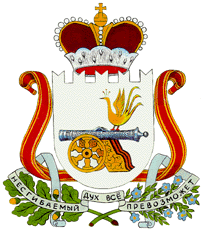 АДМИНИСТРАЦИЯ  ДОБРОМИНСКОГО СЕЛЬСКОГО ПОСЕЛЕНИЯ                     ГЛИНКОВСКОГО РАЙОНА      СМОЛЕНСКОЙ ОБЛАСТИ                              П О С Т А Н О В Л Е Н И Е от " 16 " декабря   2016 г.                  № 83В целях приведения нормативного правового акта в соответствие с действующим законодательством Российской ФедерацииАдминистрация Доброминского сельского поселения  п о с т а н о в л я е т:  1. Внести изменения в Административный регламент по предоставлению муниципальной услуги «Прием заявлений, документов, а также признание молодых семей нуждающимися в улучшении жилищных условий для участия в подпрограмме «Обеспечение жильем молодых семей» на территории Доброминского сельского поселения Глинковского района Смоленской области, утвержденный постановлением Администрации Доброминского сельского поселения Глинковского района Смоленской области от 10.04.2014г. №25 следующие изменения:В пункт 2.6 внести дополнения «В соответствии с постановлением Правительства Российской Федерации от 17.12.2010 №1050 (с изменениями и дополнениями) и постановлением Администрации Смоленской области от 26.03.2014 №213 «Об утверждении Порядка организации работы по улучшению жилищных условий молодых семей» (с изменениями на 21.09.2016)   2. Настоящее постановление подлежит официальному обнародованию.3. Контроль за исполнением настоящего постановления оставляю за собой.Глава муниципального образованияДоброминского сельского поселенияГлинковского района Смоленской области                                  Л.В. ЛарионоваО внесении изменений в    Административный регламент по предоставлению муниципальной услуги «Прием заявлений, документов, а также признание молодых семей нуждающимися в улучшении жилищных условий для участия в подпрограмме «Обеспечение жильем молодых семей» на территории Доброминского сельского поселения Глинковского района Смоленской области 